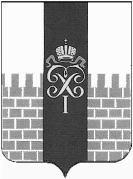 МЕСТНАЯ АДМИНИСТРАЦИЯ МУНИЦИПАЛЬНОГО ОБРАЗОВАНИЯ ГОРОД ПЕТЕРГОФПОСТАНОВЛЕНИЕ       ______01.12.2023_____ 	                                                                   №143 ______     О внесении изменений в постановление  местной администрации муниципального образования город Петергоф от 02.11.2023 № 123 Об утверждении муниципальной программы муниципальной «Благоустройство территории муниципального образования город Петергоф»В соответствии с Бюджетным кодексом Российской Федерации, Положением о бюджетном процессе в МО город Петергоф и Постановлением местной администрации муниципального образования город Петергоф №150 от 26.09.2013 года «Об утверждении Положения о Порядке разработки, реализации и оценки эффективности муниципальных программ и о Порядке разработки и реализации планов по непрограммным расходам местного бюджета МО г. Петергоф» местная администрация город Петергоф   П О С Т А Н О В Л Я Е Т:Внести изменения в постановление местной администрации муниципального образования город Петергоф  от 02.11.2023 № 123 « Об утверждении муниципальной программы «Благоустройство территории муниципального образования город Петергоф» изложив приложения к муниципальной программе№№5-1,5-2 в редакции согласно приложениям №№1,2 к  настоящему постановлению.Постановление вступает в силу с даты подписания.Контроль за исполнением настоящего постановления оставляю за собой.Глава местной администрациимуниципального образования город Петергоф                                                 Т.С.Егорова                                                                                                        Приложение№1  к постановлению                                                                                                           от_01.12.2023 № 143Приложение № 5-1 к муниципальной программеСписок детских площадок на внутриквартальных территорияхГлавный специалист                                                                           Л.Г.Ярышкина                                                                                                      Приложение№ 2 к постановлению                                                                                                       от 01.12.2023  №143Приложение № 5-2 к муниципальной программе                    Список спортивных площадок на внутриквартальных территорияхГлавный специалист ОГХ                          Л.Г.Ярышкина№Адрес площадкиПримечание1ул. Аврова, дд.11а-13 а2ул Аврова, д.15 А3ул. Аврова, д.164ул. Астрономическая, д.45ул. Блан-Менильская, д.76ул. Ботаническая, д.д.5/1-5/27ул. Ботаническая, д.д.16/1-16/28ул. Ботаническая, д.18/4- ул. Чичеринская, д.5/29ул. Ботаническая, д.7/1,7/2,д.9/1- ул.Чичеринская,д.7/110ул. Братьев Горкушенко, д.111ул. Братьев Горкушенко, д.д.5/1-5/2,д.7(зона отдыха)12ул. Братьев Горкушенко, д.913ул. Братьев Горкушенко, д.1814ул. Бородачева, д.1015Бульвар Разведчика, д.12/1, 12/2, 10/216Бульвар Разведчика, д.14/1-14/317Бобыльская дорога,д.17а-17б18Бобыльская дорога,д.5719Бобыльская дорога, д.6120Бобыльская дорога, д.6321Гостилицкое шоссе,д.7/122Гостилицкое шоссе,д.17/123Гостилицкое шоссе,д.21/124Гостилицкое шоссе,д.23/125ул.Володи Дубинина, д.326ул.Войкова,д.6827ул.Знаменская,д.2928ул.Жарновецкого,д.д.2,4-Эрлеровский бульвар, д.22-2429ул. Жарновецкого, д.630ул. Жарновецкого,д.831ул.Луизино, напротив д.48(зона отдыха)32Мастеровой переулок,д.633ул.Никольская, д.1034ул.Озерковая, д.535ул.Озерковая, д.37- д.3936ул.Озерковая, д.53/237ул.Пут.Козлова,д.738ул.Пут.Козлова,д.1239ул.Пугачева, д.14-1740ул.Первого Мая,д.4541Ропшинское шоссе,д.3/2-д.3/542Ропшинское шоссе,д. 3/343Ропшинское шоссе,д. 3/4-д.3/644Ропшинское шоссе,д. 3/7-д.3/845Ропшинское шоссе,д.446Ропшинское шоссе,д.747Ропшинское шос.,д.1048Ропшинское шоссе,д.11-1249ул.Разводная, д.д.4,10,  ул. Самсониевская, д.5 (зона отдыха)50ул.Разводная, д.2351ул.Разводная, д.31/152ул.Суворовская,д.д. 3/1-3/2,5/1-5/2,7/1-7/253ул.Суворовская,д. 3/3,3/5,3/7, д.5/3,5/4, д .7/3,7/4,7/554ул.Суворовская,д.1355Санкт-Петербургский проспект,д.д.33-3556Санкт-Петербургский проспект, д.5257Санкт-Петербургский проспект,д.14,д.12, ул.Константиновская,д.4,ул.Аврова,д.11а58Собственный проспект, д.559Собственный проспект,д.34-36/67сквер60Собственный проспект,д.34-36/67(зона отдыха)61ул.Средняя,д.12-14( пос. Скороход)62Пересеч. ул. Средней и 2-го Проезда,  пос. Скороход63ул.Троицкая, д.15Б64Университетский проспект, д.2/1865ул. Халтурина, д.366ул.Чебышевская, д.1/1-1/267ул. Чебышевская, д.2/1368ул.Чебышевская, д.3/1-3/269ул.Чебышевская, д.4/1-4/270ул. Чебышевская, д.4/2-4/371ул. Чебышевская, д.5/172ул. Чебышевская, д.973ул.Чебышевская,д.10/1-10/2-12/174ул. Чичеринская, д.3/1-3/275ул. Чичеринская, д.9/176ул. Чичеринская, д.13/177ул. Шахматова, д.2/178ул. Шахматова, д.4/179ул.Шахматова, д.6/1 - ул.Ботаническая,д.6/180ул.Шахматова,д.16/2-16/3 (зона отдыха)81Эрлеровский бул.,д.20(зона отдыха)82ул.Юты Бондаровской, д.д.13/1,17/1,17/2 Березовая роща2 шт.83ул.Юты Бондаровской, д.д. 17/1-17/2-19/2-19/3 (зона отдыха)84ул.Юты Бондаровской, д.19/2-19/3№Адрес площадкиПримечание1ул.Бобыльская дорога, д. 57 2ул.Братьев Горкушенко,д.д.5/1-5/2-73ул.Братьев Горкушенко, д.14ул.Ботаническая,д.14/2 5ул. Луизино, напротив д.48 2 шт.6ул.Озерковая,д.45 7ул.Пугачева,д.15-17 2 шт.8ул. Пут. Козлова,д.79Ропшинское шоссе,д.2,д.6,д.11,д.12 2 шт.10Ропшинское шос.,д.1011Ропшинское шоссе,д.3/712Ропшинское шоссе,д.1313ул.Разводная,д.4,д.10, Самсониевская,д.514ул.Разводная,д.27 15Собственный пр., д.34-36\67 2 шт.16ул.Суворовская,д.д. 3/1-3/2,5/1-5/2,7/1-7/2 17ул.Самсониевская , д.318ул.Юты Бондаровской ,д.д.19 /2-19/3 19Санкт-Петербургский пр.,д.52 20Санкт-Петербургский пр.,д.56 21Санкт-Петербургский проспект,д.14,д.12, ул.Константиновская,д.4,ул.Аврова,д.11а 22Эрлеровский бул.,д.2023ул.Жарновецкого,д.д.2,4-Эрлеровский бульвар, д.22-2424ул.Юты Бондаровской, д.д.13/1,17/1,17/2 Березовая рощаИтого:28 площадок